ҠАРАР                                                                                         ПОСТАНОВЛЕНИЕ 27 сентябрь 2022й.                               №164	     27 сентября 2022 г.О прекращении права постоянного (бессрочного) пользования Администрации сельского поселения Староматинский сельсовет муниципального района Бакалинский район Республики Башкортостанна земельный участок с кадастровым номером 02:07:160901:324В соответствии со ст. 45, п. 3 ст. 53 Земельного Кодекса Российской Федерации от 25 октября 2001 года № 136-ФЗ, администрация сельского поселения Староматинский сельсовет муниципального района Бакалинский район Республики БашкортостанПОСТАНОВЛЯЕТ:                                                                                                                  1. Прекратить право постоянного (бессрочного) пользования Администрации сельского поселения Староматинский сельсовет муниципального района Бакалинский район Республики Башкортостанна (ИНН 0207006224, ОГРН 1090269000370) на земельный участок с кадастровым номером 02:07:160901:324 общей площадью 3901+/-22 кв. м., категория земель - земли населенных пунктов. Местоположение: Республика Башкортостан,  р-н Бакалинский, c/c Староматинский, с.Новые Маты, ул.50 лет Октября,  вид разрешенного использования - для размещения и обслуживания автомобильной дороги.         2. Контроль за исполнением настоящего Постановления оставляю за собой.Глава сельского поселенияСтароматинский сельсоветмуниципального районаБакалинский район Республики Башкортостан                                                                     Т.В.Кудряшова                                               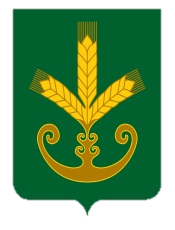 Башкортостан РеспубликаҺыБакалы районы муниципаль районыныңИςке Маты ауыл советыауыл биләмәһе Хакимиәте__________________________________Республика БашкортостанАдминистрация сельского поселенияСтароматинский сельсоветмуниципального районаБакалинский район_______________________________